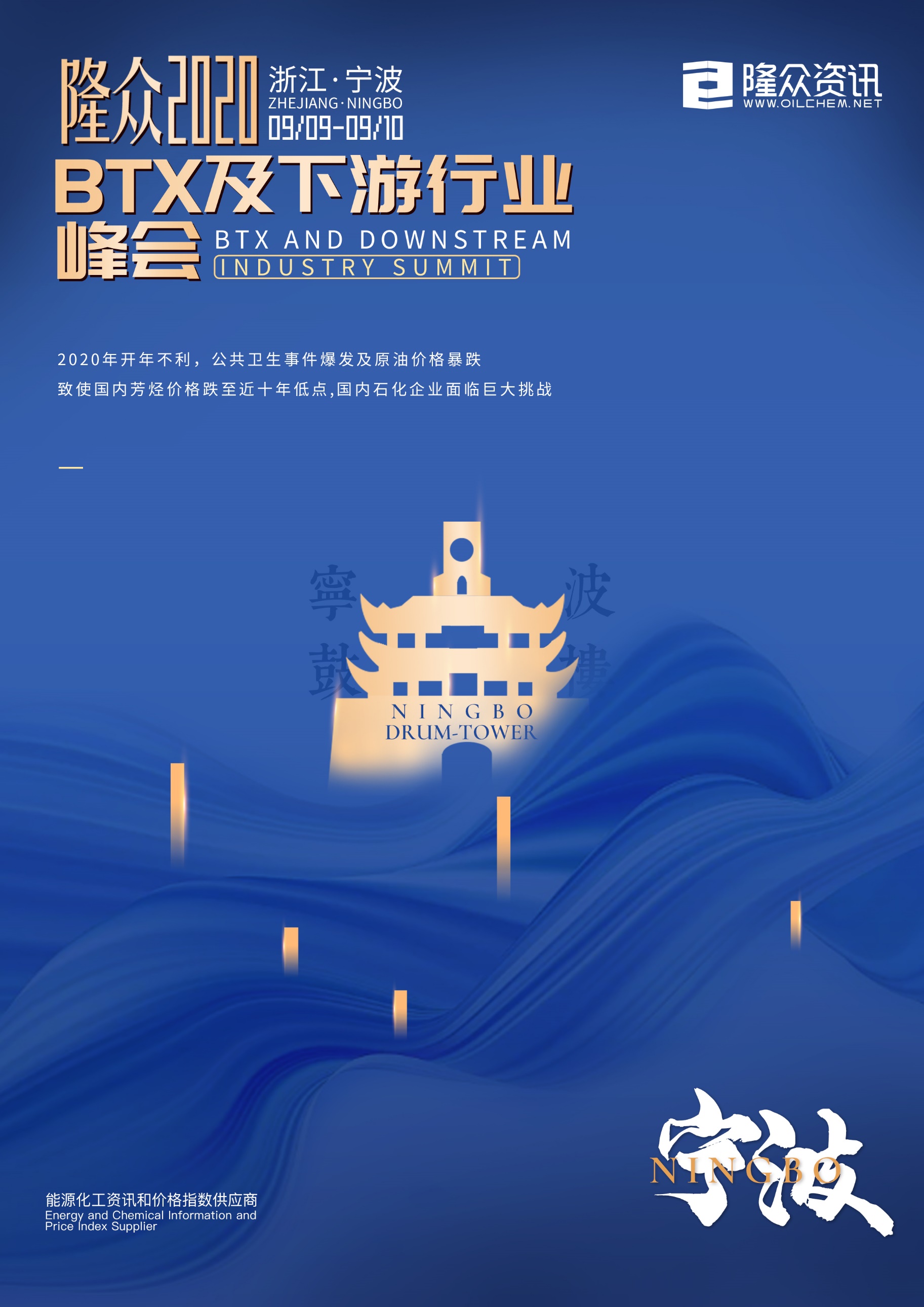 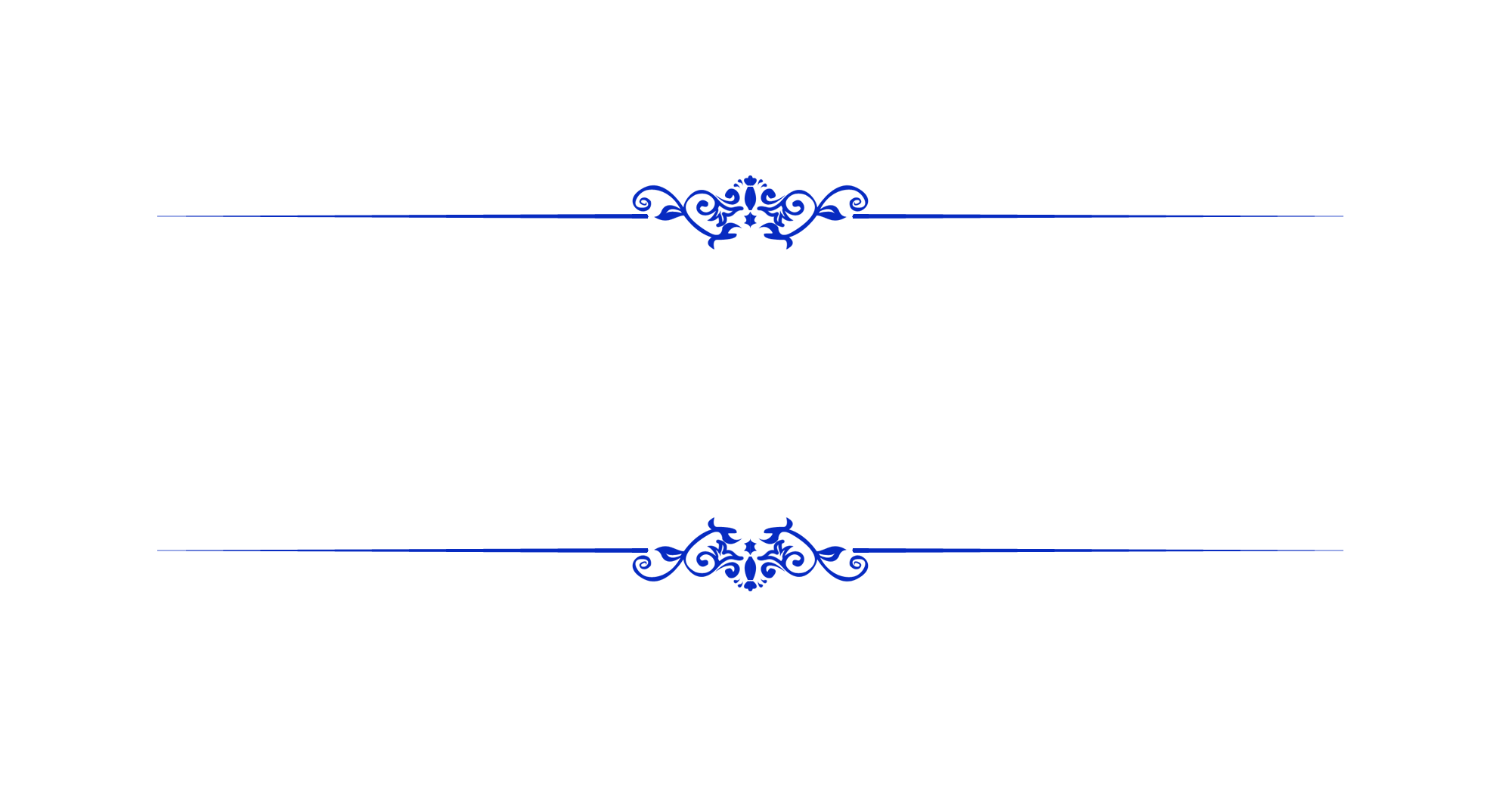 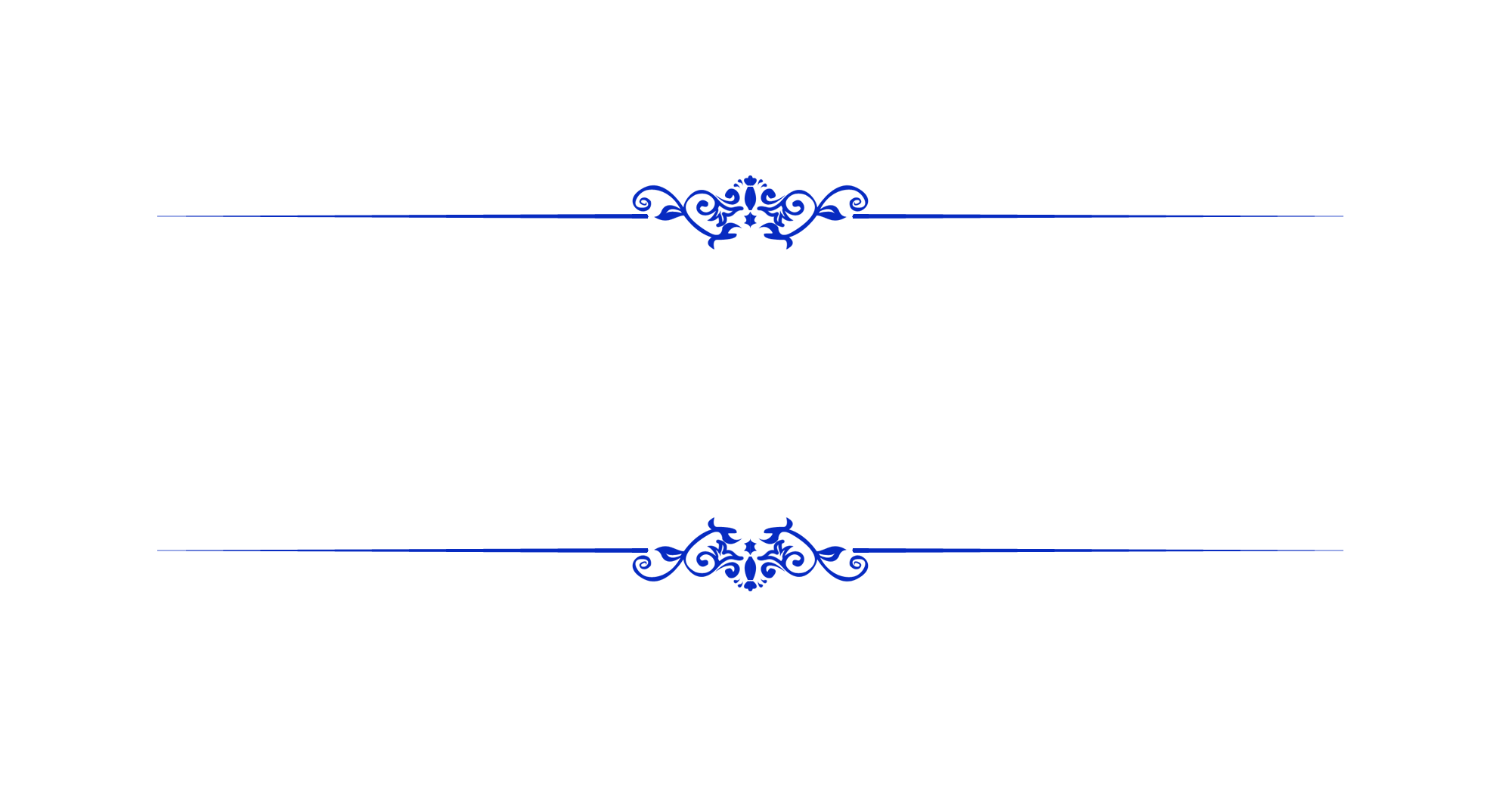 2020年开年不利，公共卫生事件爆发及原油价格暴跌，致使国内芳烃价格跌至近十年低点，国内石化企业面临巨大挑战。快速发展的国内芳烃产业链可谓挑战与机遇并存。年内多套大型炼化装置投产，芳烃国产化程度继续上升。苯乙烯等下游产业蓬勃发展，贸易活跃。PX作为芳烃产业链最大的下游，产能仍在继续扩张，国产px与进口份额的竞争愈演愈烈。此次芳烃及下游行业行业峰会，将邀请相关部委领导、行业专家、知名企业代表，从“产业布局、结构优化、行业发展”等多角度、多维度分析市场变化，探讨芳烃市场未来的发展，共同找寻新的商机，在此诚邀您的参与！●会议将邀请 对国内外宏观经济进行分析。●会议将邀请业内下游生产企业以下游行业的视点对原料市场进行分析。●会议将邀请业内市场人士对芳烃产品的贸易流向、市场供需等问题进行深入探讨。●会议将邀请第三方专家人士对芳烃市场结构调整、未来芳烃行业发展趋势进行分析。●会议将邀请芳烃生产企业、销售公司、物流、仓储等业内人士到场，搭建芳烃产业链上下游的交流平台，有效推动芳烃产业链的健康发展。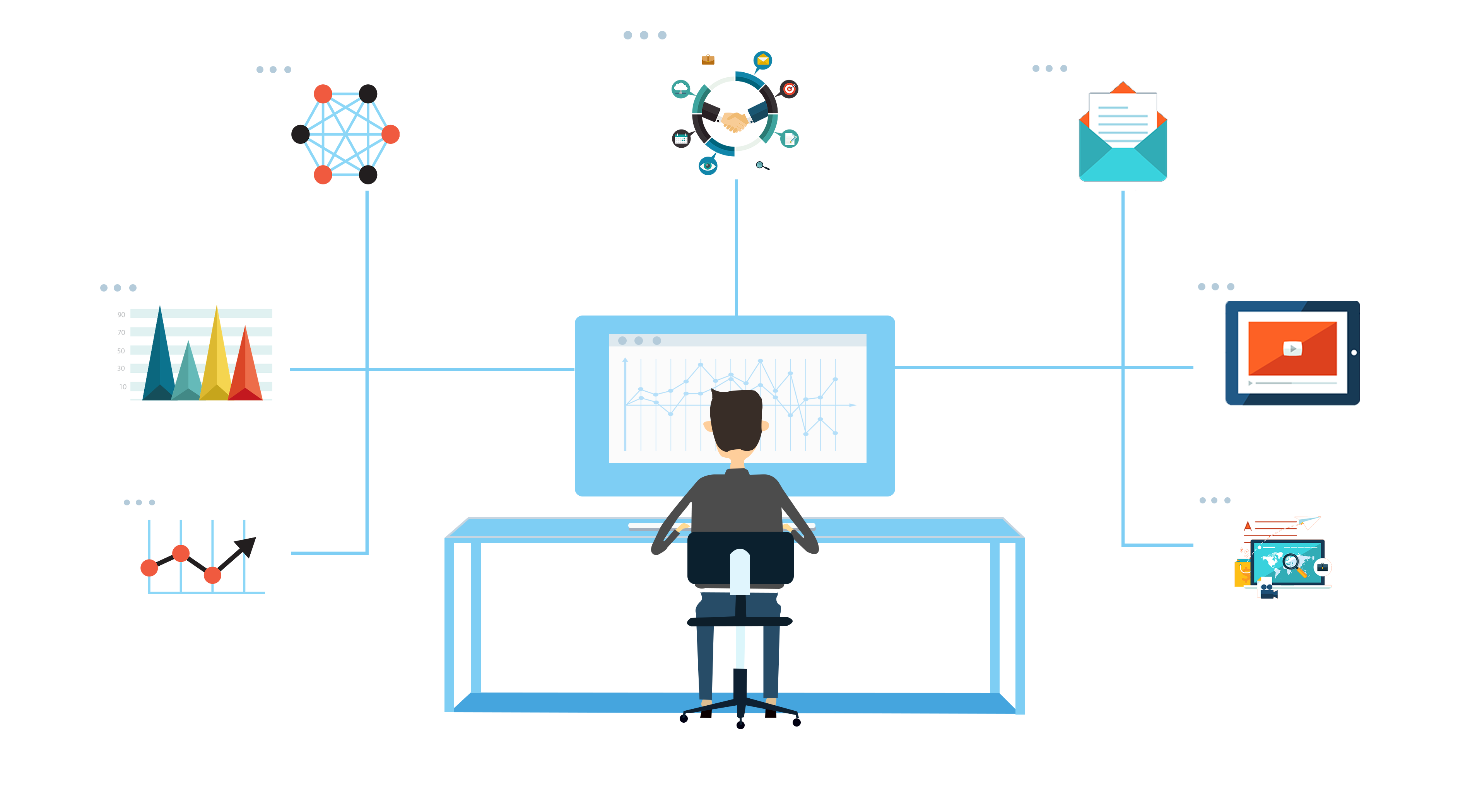 日期时间会 议 内 容9月9日09:00-20:00会议签到9月10日09:00-09:10会议开幕词9月10日上午上午9月10日09:10-10:00议题一：国际石油市场何时走出本轮周期山东隆众信息技术有限公司 闫建涛9月10日10:00-10:40议题二：新供应形势下纯苯的机遇与挑战中石化华东 王春华 9月10日10:40-11:20议题三：两苯供应仍在增加，市场如何砥砺前行山东隆众信息技术有限公司 初晓丽9月10日11:20-12:00议题四：其他芳烃混合物进口重回“巅峰”，2020年国产与进口资源博弈如何演变山东隆众信息技术有限公司 吕少龙9月10日12:00-14:00午 餐9月10日下午下午9月10日14:00-14:40议题五：高品质汽油生产技术北京易兴元石化科技有限公司 杜彪  9月10日14:40-15:30议题六：苯乙烯期货背景下的供需过剩发展山东隆众信息技术有限公司 张雪梅  9月10日15:30-16:10议题七：PX全球产能加速上马，行业变革深度探讨待定9月10日18:00-20:30答谢晚宴您可以选择以下报名方式您可以选择以下报名方式您可以选择以下报名方式您可以选择以下报名方式您可以选择以下报名方式您可以选择以下报名方式您可以选择以下报名方式您可以选择以下报名方式您可以选择以下报名方式您可以选择以下报名方式报   名   热   线报   名   热   线报   名   热   线发送邮件直接传真回执此表直接传真回执此表直接传真回执此表业务人员公司名称（发票抬头）公司名称（发票抬头）公司名称（发票抬头）会刊中宣传公司名称（如一致可不填）会刊中宣传公司名称（如一致可不填）会刊中宣传公司名称（如一致可不填）参会代表参会代表参会代表参会代表参会代表参会代表参会代表参会代表参会代表参会代表序号姓名职位职位手机号电话电话电话E-mail/QQ传真酒店预订酒店预订酒店预订酒店预订酒店预订取票方式取票方式取票方式取票方式取票方式□是           □否□是           □否□是           □否□是           □否□是           □否现场自取     □提前邮寄现场自取     □提前邮寄现场自取     □提前邮寄现场自取     □提前邮寄现场自取     □提前邮寄收费方式收费方式收费方式收费方式收费方式收费方式收费方式收费方式收费方式收费方式参会价格标准参会价格标准参会价格标准参会价格标准参会价格标准¥ 3000元/人¥ 3000元/人¥ 3000元/人¥ 3000元/人¥ 3000元/人早鸟价（9月1日之前）早鸟价（9月1日之前）早鸟价（9月1日之前）早鸟价（9月1日之前）早鸟价（9月1日之前）¥ 2800元/人¥ 2800元/人¥ 2800元/人¥ 2800元/人¥ 2800元/人付款方式付款方式付款方式付款方式付款方式付款方式付款方式付款方式付款方式付款方式汇款单位:山东隆众信息技术有限公司汇款账号:1525 6101 0400 38017开 户 行:中国农业银行淄博高新技术产业开发区支行汇款单位:山东隆众信息技术有限公司汇款账号:1525 6101 0400 38017开 户 行:中国农业银行淄博高新技术产业开发区支行汇款单位:山东隆众信息技术有限公司汇款账号:1525 6101 0400 38017开 户 行:中国农业银行淄博高新技术产业开发区支行汇款单位:山东隆众信息技术有限公司汇款账号:1525 6101 0400 38017开 户 行:中国农业银行淄博高新技术产业开发区支行汇款单位:山东隆众信息技术有限公司汇款账号:1525 6101 0400 38017开 户 行:中国农业银行淄博高新技术产业开发区支行汇款单位:山东隆众信息技术有限公司汇款账号:1525 6101 0400 38017开 户 行:中国农业银行淄博高新技术产业开发区支行汇款单位:山东隆众信息技术有限公司汇款账号:1525 6101 0400 38017开 户 行:中国农业银行淄博高新技术产业开发区支行汇款单位:山东隆众信息技术有限公司汇款账号:1525 6101 0400 38017开 户 行:中国农业银行淄博高新技术产业开发区支行汇款单位:山东隆众信息技术有限公司汇款账号:1525 6101 0400 38017开 户 行:中国农业银行淄博高新技术产业开发区支行汇款单位:山东隆众信息技术有限公司汇款账号:1525 6101 0400 38017开 户 行:中国农业银行淄博高新技术产业开发区支行